陕西省政府采购电子卖场商品及定点商家查询操作示意招标与采购办公室2023年7月1.网页登录进入陕西省政府采购网，在主页目录点击【电子卖场】按钮进入电子卖场首页。登录网址：http://www.ccgp-shaanxi.gov.cn/建议浏览器：谷歌浏览器Chrome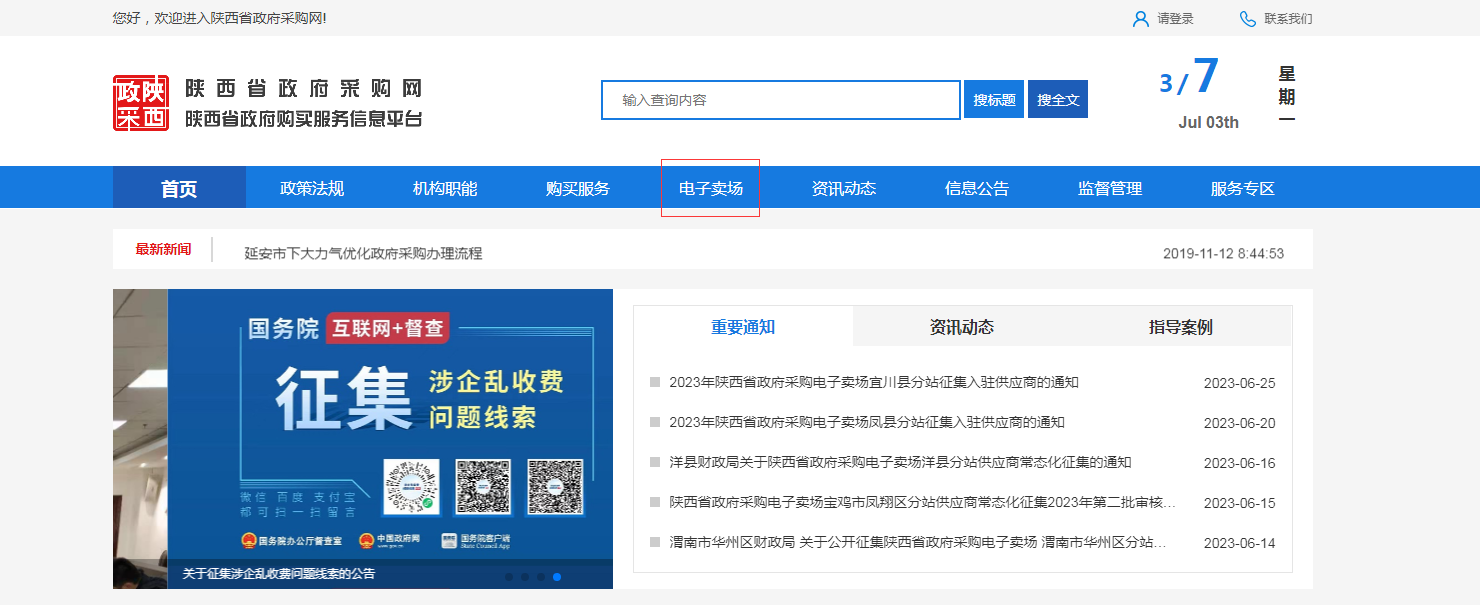 图1 陕西省政府采购门户网站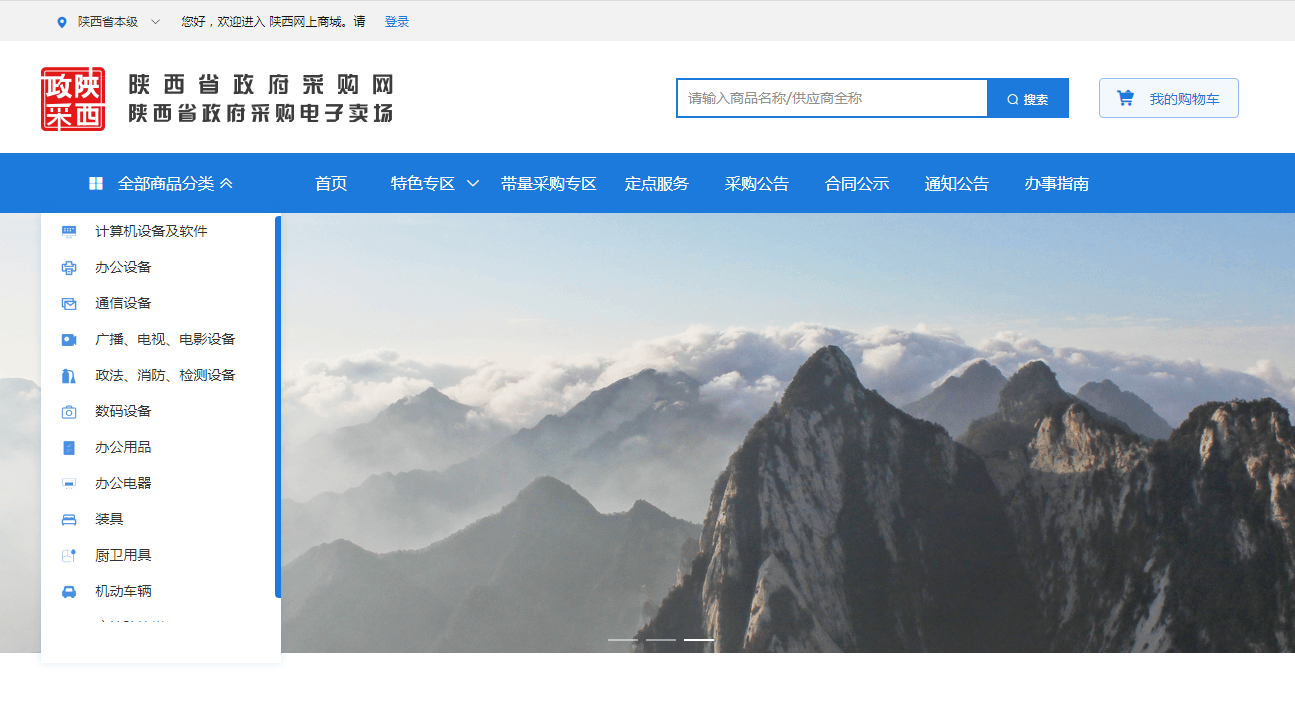 图2 电子卖场主页2.商品选择	【菜单路径】：【全部商品分类】-【选择相应的分类】【操作步骤】：1.查看全部商品分类，选择末级商品分类，也可直接选择父级商品分类选择商品。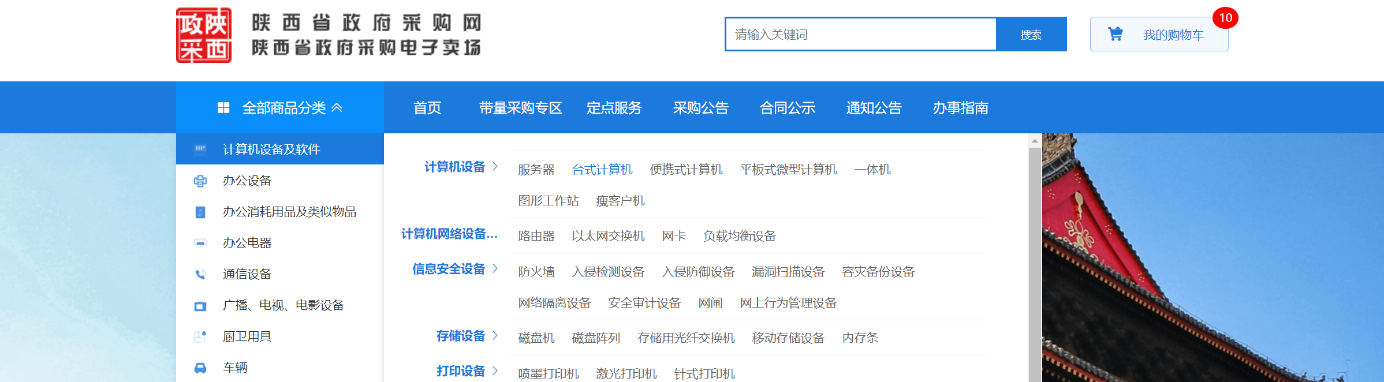 图3 商品分类页面2.根据分类点击查看具体的商品列表，可以通过商品的品牌、销量、价格及价格区间等做初步筛选，找到需要采购的商品，点击商品进行浏览。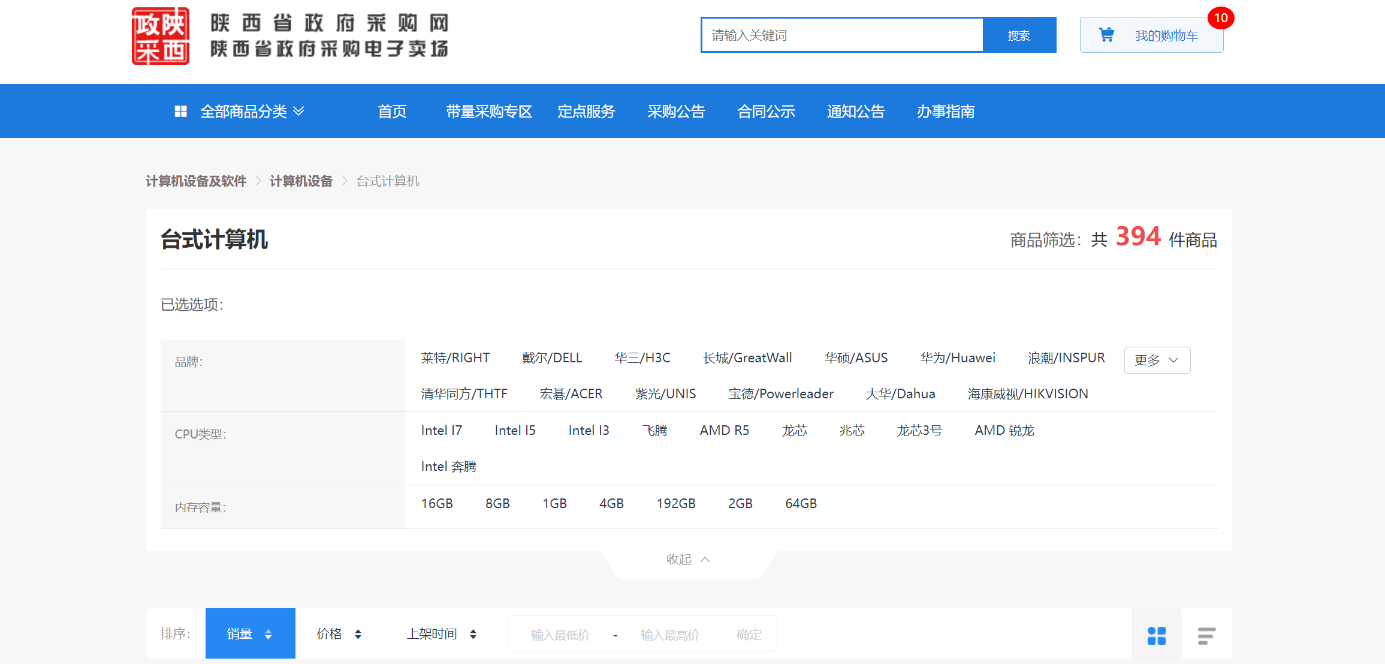 图4 商品列表3.在产品详情中可查看商品品目、销售价格区间（成交价格区间）、厂商指导价（厂商报价）、参考价格链接、商品编号、商品配件及服务、厂商联系方式及商品详情、成交记录等信息。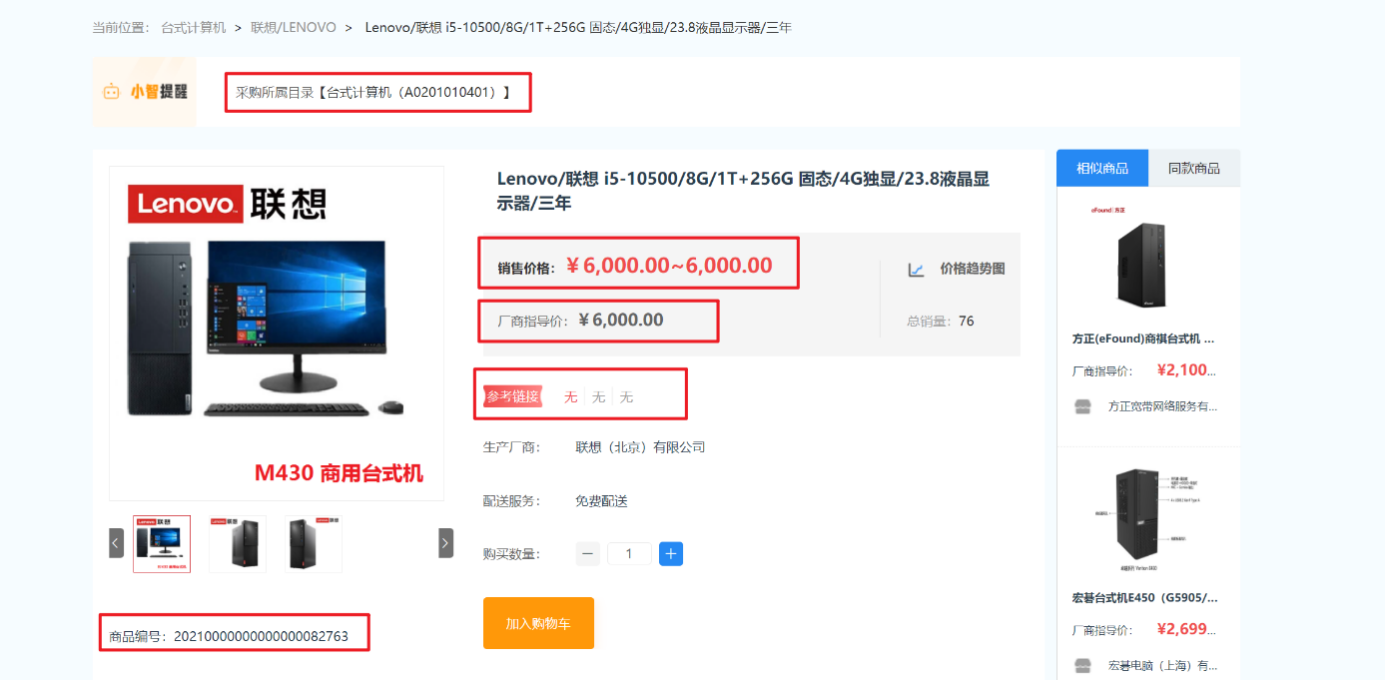 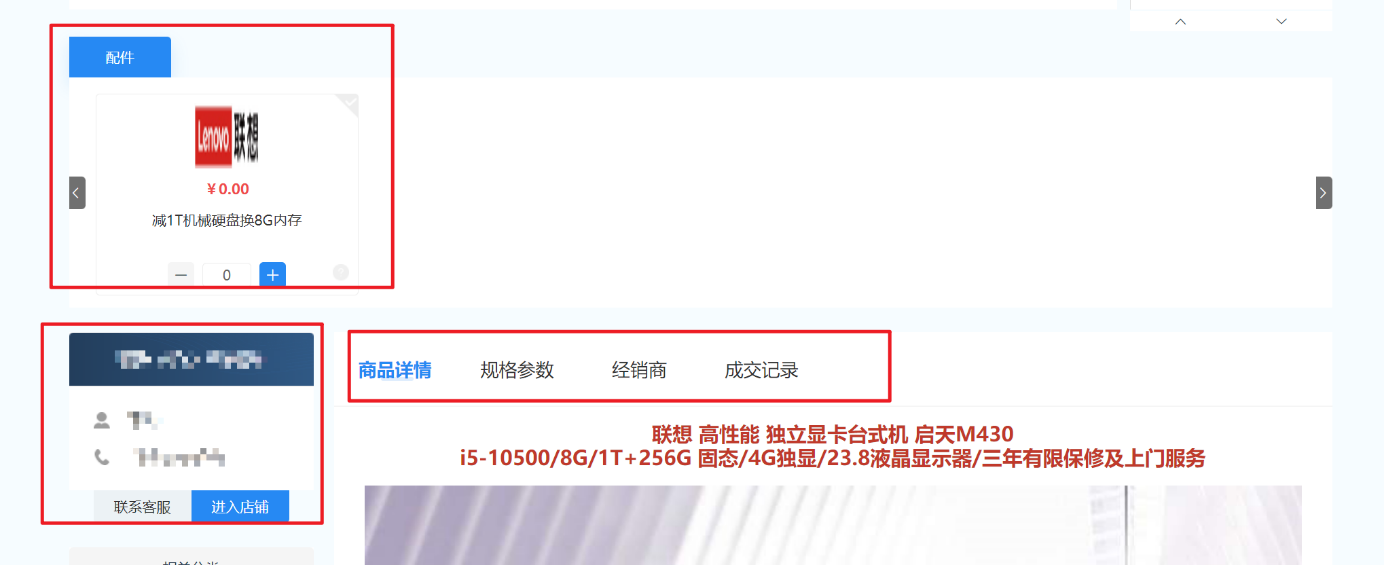 图5 产品详情3.定点服务商家查询【菜单路径】：【首页】-【定点服务】【操作步骤】：1.首页进入点击【定点服务】。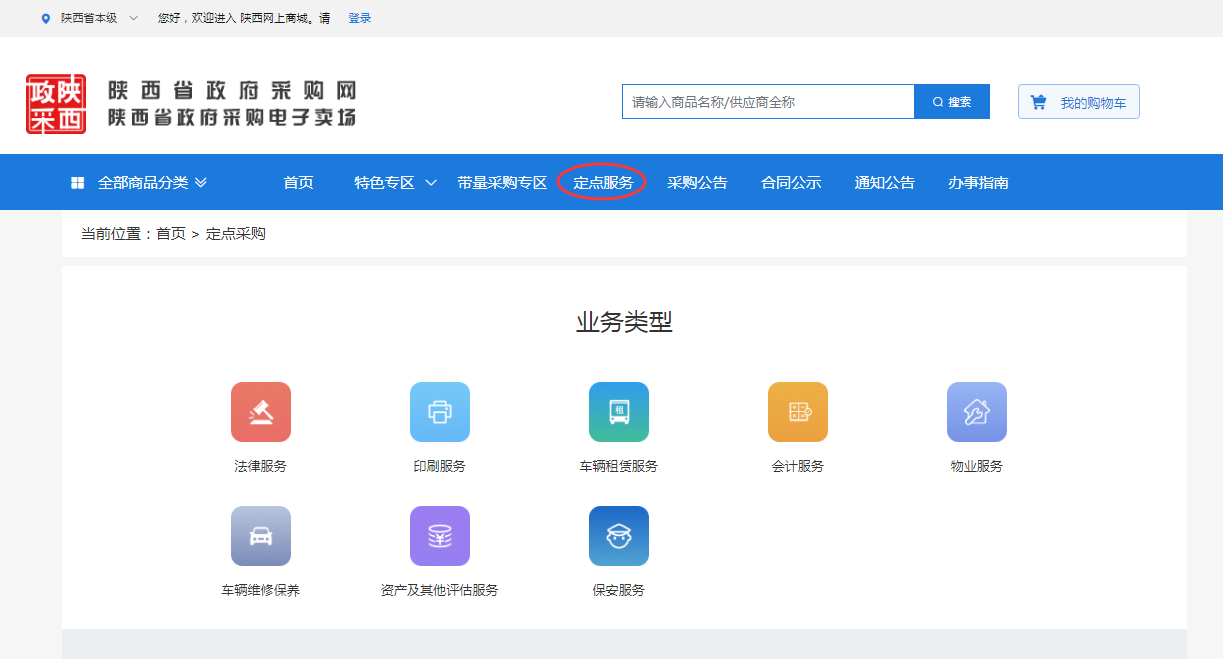 图6 定点服务业务类型2.根据需求选择相对应业务类型（以印刷服务为例）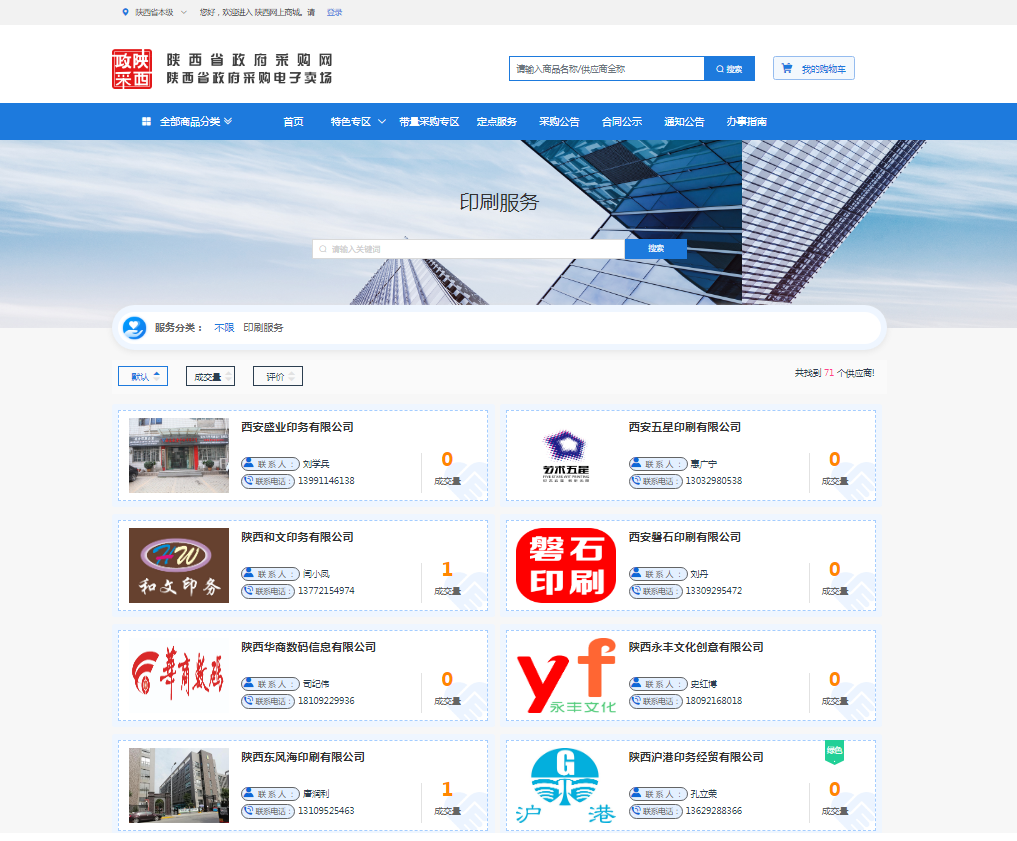 图7 印刷服务定点商家